________________________________________	                                      Kraków, dnia ________________r.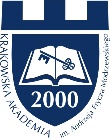           (imię i nazwisko)WYDZIAŁ LEKARSKI I NAUK O ZDROWIUKierunek:________________________________Specjalność:______________________________Numer albumu: _________________Rok studiów:_______ Semestr:_____Studia stacjonarne Poziom studiów: pierwszego stopnia / drugiego stopnia / jednolite magisterskie *Tryb studiów: stacjonarne / niestacjonarne *Prof. dr hab. n. med. Filip GołkowskiDziekan Wydziału Lekarskiego i Nauk o ZdrowiuKrakowskiej Akademii im. Andrzeja Frycza ModrzewskiegoZwracam się z uprzejmą prośbą o przedłużenie terminu złożenia pracy dyplomowej do dnia________________Oświadczam, że do tej pory otrzymałem/nie otrzymałem* zgody Dziekana na przedłużenie terminu złożenia pracy dyplomowej do dnia _____________________________ .Uzasadnienie podania:__________________________________________________________________________________________________________________________________________________________________________                                       ____________________________(podpis studenta)Załączniki do podania:______________________________________________________Uwagi dziekanatu:_____________________________________________________________________________________________________________________________________________________________________________Decyzja Dziekana: Na podstawie § 45 Regulaminu studiów Krakowskiej Akademii im. Andrzeja Frycza Modrzewskiego wyrażam zgodę/nie wyrażam zgody* na przedłużenie terminu złożenia pracy dyplomowej do dnia________________________________________________________________________________________Uzasadnienie decyzji odmownej: _________________________________________________________________________________________________________________________________________________________________Kraków, dnia _____________                             Podpis i pieczęć Dziekana: _________________________________Pouczenie:Od niniejszej decyzji służy odwołanie do Rektora Krakowskiej Akademii im. Andrzeja Frycza Modrzewskiego za pośrednictwem Dziekana Wydziału  Lekarskiego i Nauk o Zdrowiu w terminie 14 dni od otrzymania decyzji.Potwierdzam odbiór decyzji: ______________________________________________________________________                                                                                                   (data i podpis studenta)* niepotrzebne skreślić